firma SVOBODA – Lučice, bývalá SVONA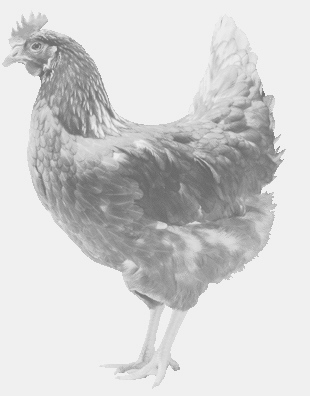  drůbežárna Mírovka, Vadín, 569489358, 777989857NOSNÉ KUŘICE  barva červená a černáStáří:    16 týdnůCena:   145,- Kč/kuspátek 18. března 2016v 11.40 h.- Světíu obchodu HruškaMožno objednat: 569 489 358svoboda.lucice@seznam.cz